SMR International specializes in KM/knowledge services. The company is known for excellence in delivering consulting, publishing, and strategic learning services to its clients. SMR International’s reputation in KM/knowledge services is unsurpassed, due to the expertise and commitment of the finest team of KM/knowledge services specialists in the field. Guy St. ClairGuy St. Clair is SMR International’s President and Consulting Specialist for Knowledge Services. In his professional work, Guy is recognized as an expert adviser in KM/knowledge services and building the organizational knowledge culture, with a special emphasis on knowledge strategy development. Guy is a prolific author and a frequent speaker on management issues relating to KM/knowledge services. He works with Dale Stanley and Cindy Hill in providing consulting services and strategic learning instruction for the corporate sector, and in SMR’s strategic alliance with SLA, Guy and Dale and Cindy provide content and instruction for the Click U Certificate Program in KM/Knowledge Services. Guy can be contacted at guystclair@smr-knowledge.com. 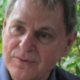 Andrew BernerAndrew Berner is Vice-President and Chief Financial Officer for SMR International. Recognized in the specialized libraries management field for his expertise in time management and organizational effectiveness in private libraries, Berner is also an expert in rare books and manuscripts. As Library Director and Curator of Collections for The University Club of New York – which has the largest private club library in the world – Andrew has for 27 years been identified with the establishment of KM/knowledge services principles in traditional libraries. Andrew can be reached directly at bernerandrew@gmail.com. 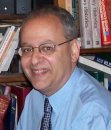 Dale StanleyDale R. Stanley is a knowledge services executive with extensive experience in leading and developing KM/knowledge services functions. Stanley is known for his ability to build, train, lead, and inspire high performance teams, and in his present position as Director of Literature Resources at Gilead Sciences in Foster City, CA, he has responsibility for developing innovative KM/knowledge services systems, including state-of-the-art information management, knowledge management, strategic learning, and records management service delivery. At SMR, Dale works with Cindy Hill and Guy St. Clair in providing consulting services and strategic learning instruction for the corporate sector, and in SMR’s strategic alliance with SLA, Guy and Dale and Cindy serve as instructors for the Click U Certificate Program in KM/Knowledge Services. Dale can be contacted directly at dalestanleyct@aol.com.  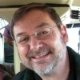 Cynthia V. HillCynthia V. Hill is affiliated with SMR through her work with Hill Information Consulting in Los Altos, CA. In her work, Cindy’s expertise is in information services leadership, focusing on the needs of the user, including knowledge sharing and management; innovative digital and physical libraries, information access deployment and training; and business, market research and technical research. Marketing and awareness raising about information services and products to internal and external clients is a specialty, and Cindy is recognized as an expert in advising clients about enterprise-wide contract negotiations. Her background includes 12 years as Senior Manager, Digital Libraries & Research Sun Microsystems Inc., Santa Clara, CA and prior to that 11 years as the Manager, Information Services and The Technology Library at Failure Analysis Associates, Inc. (now Exponent, Inc.), Menlo Park, CA. At SMR, Cindy works with Dale Stanley and Guy St. Clair in providing consulting services and strategic learning instruction for the corporate sector. In SMR’s strategic alliance with SLA, Cindy and Dale and Guy are instructors for the Click U Certificate Program in KM/Knowledge Services. Cindy can be reached directly at cindyvhill@HillInfoConsulting.com. 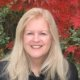 James LaffertyJames Lafferty is affiliated with SMR International through his work with Clocktower Arts, a forum for local art in Santa Cruz, CA, and with GiveMeAPing, a Santa Cruz-based web hosting, web development, and graphic design services company. At SMR, James is responsible for the company’s electronic content management system and works closely with the SMR Team to assist in coordinating the digital asset management needs of clients. James can be contacted directly at jamesl@clocktowerarts.com. 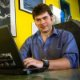 